EDUCATION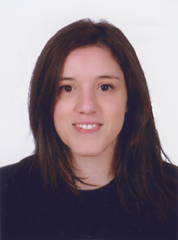 Lycée Français de Castilla y León (Valladolid-Spain)1992-2003BA Degree in French Language and Literature University of Valladolid | 2008-20132013: Erasmus Programme – University of Rouen (France)Master’s Degree in Specialised Translation (Technical branch) |ISTRAD | 2023EDUCATIONLycée Français de Castilla y León (Valladolid-Spain)1992-2003BA Degree in French Language and Literature University of Valladolid | 2008-20132013: Erasmus Programme – University of Rouen (France)Master’s Degree in Specialised Translation (Technical branch) |ISTRAD | 2023LANGUAGE PROFICIENCYSpanish – mother tongueFrench – C1English – B2EXPERIENCEES>FR Translation of the report: Étude géologique, géotechnique et pétrographique de la carrière PUIG-MARI (Tarragone), meant for approval to become supplier of C2 type ballast to the French Railways (SNCF), by Víctor Madrigal Fernández, freelance geologist, 2013.ES>FR Translation of the report: Pénétrante autoroutière reliant Mascara/Lot nº1 à l’autoroute Est-Ouest sur 25 km, for SIENA, S.L. (Serveis Integrals d’Enginyeria i Arquitectura), Barcelona, 2015-2017. Content generation addressed to E-commerce within bicycle stores, C.E.T.E.O, SL, 2019-2020.TOOLSSDL Trados Studio 2014, memoQ, omegaTOffice: Word, ExcelOTHER CERTIFICATIONSProfessional text correction (for Spanish language)│ Cálamo&CranPhraseology for translators (for Spanish language)│ Trágora formación